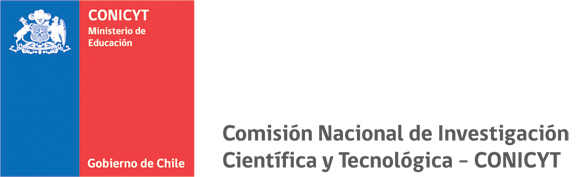 DOCUMENTO 4: CARTA COMPROMISO INVESTIGADOR(A) RESPONSABLEPor la presente, con fecha.........de………................de 2013, declaro que para la quinta convocatoria del presente concurso sólo formo parte de la propuesta que se individualiza a continuación:Además, declaro estar en conocimiento de:Las bases del presente ConcursoEl anexo “Declaración de Singapur” que establece normas y principios obligatorios para investigadores de proyectos CONICYTRecursos y actividades involucrados en el Proyecto antes citado.Por último, declaro que:Toda la información presentada en la postulación a nombre mío es verídicaNo tengo compromisos pendientes con CONICYTLas actividades ejecutadas en este proyecto son compatibles con el tiempo laboral en el que cumplo funciones como empleado/a de la Institución responsable a la que pertenezco y que declaro en esta postulación ------------------------------------------------------------------------------Firma del/la investigador/a responsableEste documento compromiso, una vez firmado, deberá ser adjuntado a los documentos de la postulaciónTítulo del Proyecto:Presentado por (institución patrocinante)NombreRut